RECOMMENDATIONS:BEER, BED AND BREAKFASTGOOD PUB FOODFAMILY PUBCIDER PUBFULL AND COMPREHENSIVE DESCRIPTION (NO WORD LIMIT)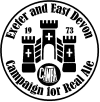 REPORT FORM FOR PUBZILLA/WHATPUBPREMISES TYPE:PUBHOTEL (bar only open to residents)RESTAURANT (you will not be able to buy only drinks, and you may be required to buy a meal)OFF LICENCECLUB (bar only open to members)PLEASE COMPLETE AND RETURN TO barry.mayles@outlook.comSURVEYOR & DATEPREMISES NAMEPREMISES LOCATIONADDRESS & POSTCODEPHONE NUMBEREMAILWEBOPENING HOURSREGULAR BEERS (state method of dispense)GUEST BEERS(state method of dispense)REAL FIREQUIET PUBFAMILY FRIENDLYGARDENACCOMMODATIONFOOD LUNCHTIMEFOOD EVENINGFOOD HOURSRESTAURANTSEPARATE BARDISABLED ACCESSTRADITIONAL GAMESSMOKING AREACAMRA DISCOUNTLIVE MUSICNEWSPAPERSSTATIONBUS ROUTECAMPING NEARBYREAL CIDER(name cider)WIFICAR PARKFUNCTION ROOMLINED GLASSESDOGS ALLOWEDSPORTS TVCASK MARQUELOCALEFACEBOOKTWITTERUSES MISLEADING DISPENSEUSES CASK BREATHER